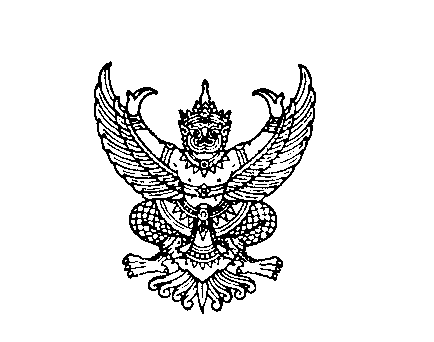 ที่ มท ๐๘๑๐.๕/ว 					          กรมส่งเสริมการปกครองท้องถิ่น							        ถนนนครราชสีมา เขตดุสิต กทม. ๑๐๓๐๐					                  กันยายน ๒๕๖๑เรื่อง  ขอความร่วมมือประชาสัมพันธ์ความรู้เรื่องโรคพิษสุนัขบ้าให้ประชาชนทราบอย่างทั่วถึงและต่อเนื่องเรียน	ผู้ว่าราชการจังหวัด ทุกจังหวัดสิ่งที่ส่งมาด้วย  สถานการณ์โรคพิษสุนัขบ้า ณ วันที่ ๒7 สิงหาคม ๒๕๖๑ 			จำนวน ๑ ชุด		ด้วยสถานการณ์โรคพิษสุนัขบ้าในคน ตั้งแต่วันที่ 1 มกราคม - 27 สิงหาคม 2561
พบผู้เสียชีวิตด้วยโรคพิษสุนัขบ้าจำนวน 15 ราย จาก 1๓ จังหวัด ได้แก่ ภาคกลาง 3 ราย คือ จังหวัดประจวบคีรีขันธ์ ๑ ราย และจังหวัดระยอง 2 ราย ภาคใต้ 3 ราย ในจังหวัดสงขลา ๑ ราย จังหวัดตรัง ๑ ราย จังหวัดพัทลุง ๑ ราย และภาคตะวันออกเฉียงเหนือ 8 ราย ได้แก่ จังหวัดสุรินทร์ ๑ ราย จังหวัดนครราชสีมา
๑ ราย จังหวัดบุรีรัมย์ 2 ราย จังหวัดหนองคาย ๑ ราย จังหวัดยโสธร ๑ ราย จังหวัดกาฬสินธุ์ ๑ ราย
จังหวัดมุกดาหาร ๑ ราย และภาคเหนือ ในจังหวัดตาก ๑ ราย 		ผู้เสียชีวิตรับเชื้อจากสุนัข 14 ราย และแมว 1        ราย    เป็นสัตว์มีเจ้าของร้อยละ 60 ไม่มีเจ้าของร้อยละ 40 ผู้เสียชีวิตมากกว่าร้อยละ 90 ไม่ได้ไปพบแพทย์ เพื่อรับการรักษา และไม่ได้รับวัคซีนป้องกัน
โรคพิษสุนัขบ้าร้อยละ 100 อีกทั้งการรับรู้ของประชาชนว่า เรื่องโรคพิษสุนัขบ้าไม่น่ากลัว และการมีความเชื่อที่ผิดเกี่ยวกับโรคพิษสุนัขบ้า เช่น กรณีเด็กชายชาวพม่าถูกกัดที่ประเทศไทย มีประวัติเข้ารับรักษาที่คลินิกเอกชนแห่งหนึ่ง และถูกส่งตัวเพื่อไปรับการฉีดวัคซีนป้องกันโรคพิษสุนัขบ้าที่โรงพยาบาล แต่ไม่ได้เข้ารับวัคซีนเนื่องจากมีความเชื่อว่ารับประทานเนื้อสุนัขตัวที่กัดจะสามารถป้องกันโรคได้รวมทั้งให้เหตุผลว่าไม่มีเงินค่ารักษา และเสียชีวิต เมื่อวันที่ 4 สิงหาคม 2561 รายละเอียดปรากฏตามสิ่งที่ส่งมาด้วย		กรมส่งเสริมการปกครองท้องถิ่นพิจารณาแล้ว เพื่อเป็นการสร้างการรับรู้ให้แก่ประชาชนเกี่ยวกับโรคพิษสุนัขบ้า และการนำสัตว์เลี้ยงในความรับผิดชอบไปรับวัคซีน รวมถึงการปฏิบัติตนเมื่อถูกสัตว์เลี้ยงลูกด้วยนมกัด จึงขอความร่วมมือจังหวัดแจ้งองค์กรปกครองส่วนท้องถิ่นประชาสัมพันธ์ความรู้เรื่องโรคพิษสุนัขบ้า
ให้ประชาชนทราบอย่างทั่วถึงและต่อเนื่องทุกช่องทางการสื่อสาร ทั้งนี้สามารถดาวน์โหลดสื่อประชาสัมพันธ์
เช่น อินโฟกราฟฟิก สปอตวิทยุ สปอตโทรทัศน์ ได้ที่ www.dla.go.th ใน ส่วนของ “หนังสือราชการ”  	จึงเรียนมาเพื่อโปรดพิจารณาดำเนินการต่อไป						 ขอแสดงความนับถือ						                                  อธิบดีกรมส่งเสริมการปกครองท้องถิ่นกองพัฒนาและส่งเสริมการบริหารงานท้องถิ่นส่วนส่งเสริมการสาธารณสุขและสิ่งแวดล้อมโทรศัพท์ ๐ ๒๒๔๑ ๙๐๐๐ ต่อ ๒๑๑๔ ผู้ประสานงาน สาวิตรี คล้ายจินดาโทรศัพท์ 081-174 3738